lMADONAS NOVADA PAŠVALDĪBA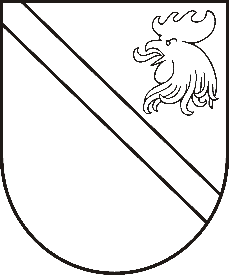 Reģ. Nr. 90000054572Saieta laukums 1, Madona, Madonas novads, LV-4801 t. 64860090, e-pasts: pasts@madona.lv ___________________________________________________________________________MADONAS NOVADA PAŠVALDĪBAS DOMESLĒMUMSMadonā2020.gada 26.novembrī						          	      		       Nr.507									     (protokols Nr.25, 15.p.)Par zemes vienības domājamo daļu iegādi        	Madonas novada pašvaldībai (turpmāk – pašvaldība) pieder dzīvoklis Skolas ielā 19 – 2, Madonā (reģistrēts Madonas pilsētas zemesgrāmatu nodalījumā Nr. 803 – 2; kadastra Nr. 7001 900 2475) daudzdzīvokļu dzīvojamā mājā (reģistrēta Madonas pilsētas zemesgrāmatu nodalījumā Nr. 803, kadastra Nr. 7001 5011 0152, sastāv no 7 dzīvokļiem, kur 6 dzīvokļi ir privatizēti, bet viena dzīvokļa īpašnieks ir pašvaldība). Daudzdzīvokļu māja ir saistīta ar zemes vienību Skolas iela 19, Madona (reģistrēta Madonas pilsētas zemesgrāmatu nodalījumā Nr. 766; kadastra Nr. 7001 001 1099), īpašnieks […].     	Mājas apsaimniekotājs ir SIA “Madonas namsaimnieks”. Mājas dzīvokļu īpašnieki nolēma no zemes īpašnieka iegādāties zemi mājas uzturēšanai, kur samaksa ir 1,2 euro par zemes vienības vienu domājamo daļu, un nosakot, ka samaksa par zemes vienību tiks veikta no mājas kopējiem uzkrājumiem un SIA “Madonas namsaimnieks” pirkumā pārstāv mājas kopīpašniekus. Savukārt dzīvokļa Nr. 2 domājamās daļas apmērs no mājas un attiecīgi nepieciešamās zemes vienības sastāda 417/3352 domājamās daļas.      	Ar pašvaldības 30.06.2020. lēmumu Nr. 236 “Par parāda segšanu” (protokols Nr. 13, 1.p.) pašvaldība samaksāta mājas apsaimniekotājam dzīvokļa Nr. 2 īrnieka parādu par mājas apsaimniekošanu.      	Likuma “Par pašvaldībām” 21.panta pirmās daļas 17.punkts nosaka, ka dome var izskatīt jebkuru jautājumu, kas ir attiecīgās pašvaldības pārziņā, turklāt tikai dome var lemt par nekustamās mantas iegūšanu pašvaldības īpašumā.     	Noklausījušies sniegto informāciju, pamatojoties uz likumu “Par pašvaldībām” 21.panta pirmās daļas 17.punktu, atklāti balsojot: PAR – 17 (Andrejs Ceļapīters, Artūrs Čačka, Andris Dombrovskis, Zigfrīds Gora, Antra Gotlaufa, Artūrs Grandāns, Gunārs Ikaunieks, Valda Kļaviņa, Agris Lungevičs, Ivars Miķelsons, Valentīns Rakstiņš, Andris Sakne, Rihards Saulītis, Inese Strode, Aleksandrs Šrubs, Gatis Teilis, Kaspars Udrass), PRET – NAV, ATTURAS – NAV, Madonas novada pašvaldības dome NOLEMJ:No […] pirkt zemes vienības Skolas iela 19, Madona (reģistrēta Madonas pilsētas zemesgrāmatu nodalījumā Nr. 766; kadastra Nr. 7001 001 1099; kopējā platība 1130 kv.m.) 417/3352 domājamās daļas par pirkuma maksu 501,00 euro (pieci simti viens eiro) pašvaldībai piederošā dzīvokļa Skolas ielā 19 – 2, Madonā (reģistrēts Madonas pilsētas zemesgrāmatu nodalījumā Nr. 803 – 2; kadastra Nr. 7001 900 2475) uzturēšanai; Pieņemt zināšanai, ka pirkuma maksa tiek maksāta no mājas Skolas ielā 19, Madonā uzkrājuma. Domes priekšsēdētājs					         	         A.LungevičsPujats 64807321